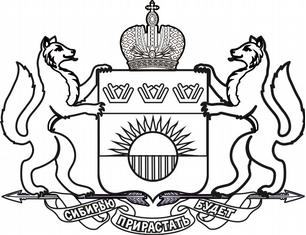 ПРАВИТЕЛЬСТВО ТЮМЕНСКОЙ ОБЛАСТИ РАСПОРЯЖЕНИЕг. Тюмень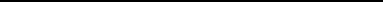 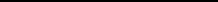 Об организации детскойоздоровительной кампанииТюменской области в 2019 годуцелях организации оздоровительной кампании, создания безопасных условий для полноценного отдыха, укрепления здоровья, творческого развития и занятости детей в 2019 году:1. Утвердить:предельную стоимость путевок, приобретаемых за счет средств областного бюджета, в организации отдыха детей и их оздоровления по классам согласно приложению № 1 к настоящему распоряжению;стоимость набора продуктов питания для детей в лагерях, осуществляющих организацию отдыха и оздоровления обучающихся в каникулярное время (с дневным пребыванием) (далее – лагеря с дневным пребыванием), согласно приложению № 2 к настоящему распоряжению.Областной межведомственной комиссии по организации отдыха, оздоровления населения, занятости несовершеннолетних:обеспечить координацию деятельности исполнительных органов государственной власти Тюменской области и их взаимодействия с территориальными органами федеральных органов исполнительной власти, органами местного самоуправления, отраслевыми профсоюзами, оздоровительными и иными организациями и учреждениями, молодежными, детскими и иными общественными объединениями в сфере организации отдыха и оздоровления населения и занятости несовершеннолетних;обеспечить реализацию комплекса мероприятий по подготовке и проведению детской оздоровительной кампании;обеспечить реализацию мер по созданию безбарьерной среды и условий для отдыха детей всех групп здоровья;обеспечить реализацию мер по недопущению перепрофилирования действующих организаций отдыха детей и их оздоровления всех организационно-правовых форм и форм собственности;2обеспечить проведение мониторинга организации отдыха, оздоровления населения и занятости несовершеннолетних по формам согласно приложениям № 3, 4, 5 к настоящему распоряжению, а также мониторинга эффективности реализации мероприятий детской оздоровительной кампаниисоответствии с показателями задачи «Создание условий для полноценного отдыха и укрепления здоровья детей» государственной программы Тюменской области «Развитие отрасли «Социальная политика».Областной межведомственной комиссии по профилактике правонарушений и предупреждению чрезвычайных ситуаций в местах отдыха детей, по обеспечению безопасности организованных групп детей по маршрутам их следования всеми видами транспорта в Тюменской области:осуществлять координацию действий по предупреждению и ликвидации чрезвычайных ситуаций и обеспечению пожарной безопасности организаций отдыха детей и их оздоровления; по соблюдению санитарно-эпидемиологических требований к устройству, содержанию и организации режима работы организаций отдыха детей и их оздоровления; по обеспечению антитеррористической защищенности организаций отдыха детей и их оздоровления;осуществлять координацию действий по обеспечению безопасности при организованной перевозке групп детей к местам отдыха и обратно всеми видами транспорта;осуществлять координацию действий по обеспечению безопасности на водных объектах при организации купания в организациях отдыха детей и их оздоровления;осуществлять координацию действий по профилактике правонарушений несовершеннолетних в период детской оздоровительной кампании;осуществлять координацию действий по предупреждению травматизма и несчастных случаев.4. Департаменту социального развития Тюменской области:обеспечить реализацию мероприятий по задаче «Создание условий для полноценного отдыха и укрепления здоровья детей» государственной программы Тюменской области «Развитие отрасли «Социальная политика»;обеспечить выполнение мероприятий государственной программы Тюменской области «Сотрудничество» по организации отдыха и оздоровления детей и подростков Ханты-Мансийского автономного округа – Югры;обеспечить реализацию мероприятий по осуществлению регионального государственного контроля за соблюдением требований законодательства Российской Федерации в сфере организации отдыха детей и их оздоровления;обеспечить контроль за целевым использованием бюджетных средств, выделенных на проведение оздоровительной кампании 2019 года;обеспечить контроль за качеством организации отдыха и оздоровления несовершеннолетних в организациях отдыха детей и их оздоровления,3включая контроль за обеспечением безопасности жизни детей и их здоровья;обеспечить финансирование мероприятий по проведению противоклещевых обработок территорий организаций отдыха детей и их оздоровления Тюменской области за счет средств областного бюджета;обеспечить финансирование мероприятий по проведению энтомологических обследований территорий организаций отдыха детей и их оздоровления и контролю качества специальных обработок от клещей за счет средств областного бюджета;обеспечить контроль за соблюдением требований трудового законодательства в подведомственных организациях отдыха детей и их оздоровления, в том числе в части обязательного наличия справки о наличии/отсутствии судимостей и (или) факта уголовного преследования либо о прекращении уголовного преследования по реабилитирующим основаниям у сотрудников, принимаемых на работу;обеспечить организацию круглогодичного отдыха и оздоровления детейорганизациях отдыха детей и их оздоровления Тюменской области на условиях софинансирования стоимости путевки из средств областного бюджета и средств родителей (законных представителей) в порядке и на условиях, установленных Правительством Тюменской области;обеспечить реализацию комплекса мероприятий по организации отдыха и оздоровления детей, находящихся в трудной жизненной ситуации;обеспечить контроль за планированием муниципальных расходов по организации питания детей в оздоровительных организациях с дневным пребыванием;обеспечить функционирование сети оздоровительных лагерей с дневным пребыванием на базе учреждений социального обслуживания населения для детей, находящихся в трудной жизненной ситуации;рекомендовать включить в программы смен оздоровительных лагерей с дневным пребыванием на базе учреждений социального обслуживания населения оздоровительные процедуры;обеспечить контроль за соблюдением подведомственными организациями отдыха детей и их оздоровления требований комплексной безопасности, в том числе пожарной безопасности, антитеррористической защищенности организаций;обеспечить контроль за проведением мероприятий на воде в рамках оздоровительных смен подведомственными организациями с обязательным уведомлением ГУ МЧС России по Тюменской области и освидетельствованием пляжей, плавательных и спасательных средств в ФКУ «Центр ГИМС МЧС России по Тюменской области»;обеспечить проведение летних реабилитационных смен для несовершеннолетних, склонных к употреблению психоактивных веществ;обеспечить учет, паспортизацию и ведение реестра организаций отдыха детей и их оздоровления Тюменской области с размещением в сети Интернет на сайте «Отдых, оздоровление и занятость детей в Тюменской области»4(www.leto.admtyumen.ru), созданном на базе Официального портала органов государственной власти Тюменской области;осуществлять поддержку работы сайта «Отдых, оздоровление и занятость детей в Тюменской области» (www.leto.admtyumen.ru), созданного на базе Официального портала органов государственной власти Тюменской области;обеспечить реализацию государственной услуги по обеспечению детей, находящихся в трудной жизненной ситуации, путевками в организации отдыха детей и их оздоровления на безвозмездной основе в электронном виде;обеспечить организацию электронной записи на прием в уполномоченную организацию для получения путевок в организации отдыха детей и их оздоровления на условиях софинансирования стоимости путевки за счет областного бюджета и средств родителей (законных представителей);обеспечить организацию и проведение информационной работы по разъяснению населению Тюменской области механизма организации отдыха детей в организациях отдыха детей и их оздоровления, в том числе в интерактивном режиме посредством телефонных звонков на «горячую линию» 502-619 и электронной почты leto@72to.ru;обеспечить реализацию мер по повышению доступности услуг отдыха и оздоровления для детей-инвалидов;осуществлять консультативно-методическое сопровождение организаций отдыха детей и их оздоровления по вопросам организации питания детей и соблюдения санитарных норм и правил;обеспечить ведение областного реестра организаторов питания в организациях отдыха детей и их оздоровления Тюменской области;обеспечить ведение реестра поставщиков пищевых продуктов в организации отдыха детей и их оздоровления Тюменской области;обеспечить контроль за получением санитарно-эпидемиологических заключений на деятельность подведомственных организаций отдыха детей и их оздоровления, а также на используемые водные объекты;обеспечить контроль за проведением противоклещевых обработок территорий подведомственных организаций отдыха детей и их оздоровления в соответствии с требованиями санитарного законодательства, в том числе в соответствии с пунктом 6 приложения 2 к СанПиН 3.5.2.3472-17 «Санитарно-эпидемиологические требования к организации и проведению дезинсекционных мероприятий в борьбе с членистоногими, имеющими эпидемиологическое и санитарно-гигиеническое значение»;обеспечить контроль за организацией питания в подведомственных организациях отдыха детей и их оздоровления, в том числе обеспеченность пищеблоков персоналом, имеющим специальное профессиональное образование;обеспечить контроль за уведомлением подведомственными организациями отдыха детей и их оздоровления об осуществлении перевозок организованных групп детей;5обеспечить контроль за проведением выездов организованных групп детей, в том числе за проведением экскурсий, организуемых подведомственными организациями в соответствии с СП 2.5.1198-03 «Санитарные правила по организации пассажирских перевозок на железнодорожном транспорте».5. Департаменту образования и науки Тюменской области:обеспечить контроль за функционированием сети оздоровительных лагерей с дневным пребыванием на базе общеобразовательных организаций, программным и кадровым обеспечением их деятельности;обеспечить контроль за получением санитарно-эпидемиологических заключений на деятельность, осуществляемую подведомственными организациями отдыха детей и их оздоровления, соответствующую санитарно-эпидемиологическим требованиям;обеспечить контроль за проведением противоклещевых обработок территорий подведомственных организаций отдыха детей и их оздоровления в соответствии с требованиями санитарного законодательства, в том числе в соответствии с пунктом 6 приложения 2 к СанПиН 3.5.2.3472-17 «Санитарно-эпидемиологические требования к организации и проведению дезинсекционных мероприятий в борьбе с членистоногими, имеющими эпидемиологическое и санитарно-гигиеническое значение»;обеспечить контроль за организацией питания в подведомственных организациях отдыха детей и их оздоровления, в том числе за обеспеченностью пищеблоков персоналом, имеющим специальное профессиональное образование;обеспечить контроль за проведением выездов организованных групп детей, в том числе за проведением экскурсий, организуемых подведомственными организациями в соответствии с СП 2.5.3157-14 «Санитарно-эпидемиологические требования к перевозке железнодорожным транспортом организованных групп детей»;обеспечить контроль за качеством организации отдыха и оздоровления несовершеннолетних в оздоровительных лагерях с дневным пребыванием на базе общеобразовательных организаций, включая контроль за обеспечением безопасности жизни детей и их здоровья;обеспечить контроль за соблюдением требований трудового законодательства в лагерях с дневным пребыванием на базе общеобразовательных организаций, в том числе в части обязательного наличия справки о наличии/отсутствии судимостей и (или) факта уголовного преследования либо о прекращении уголовного преследования по реабилитирующим основаниям у сотрудников, принимаемых на работу;рекомендовать включить в программы смен оздоровительных лагерей с дневным пребыванием на базе общеобразовательных организаций оздоровительные процедуры;обеспечить контроль за проведением выездов организованных групп детей за пределы региона;6обеспечить контроль за соблюдением подведомственными организациями отдыха детей и их оздоровления требований комплексной безопасности, в том числе пожарной безопасности, антитеррористической защищенности организаций;обеспечить контроль за осуществлением регистрации туристических групп не позднее чем за 10 суток до выхода на маршрут методом подачи заявки туристической организацией (руководителем группы) в территориальный орган МЧС России по Тюменской области, на территории которого планируется туристическое мероприятие;обеспечить софинансирование оплаты стоимости питания из средств родителей в оздоровительных лагерях с дневным пребыванием на базе общеобразовательных организаций;обеспечить создание условий для обеспечения детям-инвалидам равного доступа к услугам, предоставляемым в оздоровительных лагерях с дневным пребыванием на базе общеобразовательных организаций;организовать кадровое и программное обеспечение деятельности оздоровительных лагерей с дневным пребыванием на базе общеобразовательных организаций;обеспечить повышение качества воспитательной работы в оздоровительных лагерях с дневным пребыванием на базе общеобразовательных организаций;обеспечить контроль за деятельностью общеобразовательных организаций по набору учащихся на смены с обучением в организации отдыха детей и их оздоровления Тюменской области;обеспечить использование возможностей инфраструктуры образовательных организаций общего, среднего профессионального и высшего образования, реализующих дополнительные общеразвивающие программы различной направленности в период проведения детской оздоровительной кампании;продолжить работу по развитию образовательного туризма в общеобразовательных организациях Тюменской области;обеспечить эффективное взаимодействие муниципальных органов управления образования, общеобразовательных организаций с молодежными, детскими организациями и иными общественными объединениями по организации отдыха и занятости несовершеннолетних «группы особого внимания», обучающихся в общеобразовательных организациях, профессиональных образовательных организациях, а также детей-сирот и детей, оставшихся без попечения родителей.Департаменту физической культуры, спорта и дополнительного образования Тюменской области:организовать проведение спортивных мероприятий для несовершеннолетних, межлагерных и внутрилагерных спортивных мероприятий в период оздоровительной кампании;оказать содействие в подборе и подготовке на договорной основе спортивных работников для организаций отдыха детей и их оздоровления из7числа тренеров-преподавателей, руководителей секций, кружков спортивных организаций по заявкам и за счет средств организаторов отдыха;оказать содействие в подготовке и аттестации педагогических кадров для работы с детьми и молодежью на площадках по месту жительства;обеспечить проведение мероприятий по организации досуга несовершеннолетних в клубах, центрах, на площадках по месту жительства в летний период до 21.00;обеспечить контроль за функционированием и развитием сети оздоровительных лагерей с дневным пребыванием на базе учреждений спорта и учреждений дополнительного образования сферы молодежной политики, программным и кадровым обеспечением их деятельности;обеспечить контроль за получением санитарно-эпидемиологических заключений на деятельность, осуществляемую лагерями с дневным пребыванием на базе учреждений спорта и учреждений дополнительного образования сферы молодежной политики в соответствии с требованиями санитарного законодательства;обеспечить контроль за проведением выездов организованных групп детей, в том числе за проведением экскурсий, организуемых подведомственными учреждениями, в соответствии с СП 2.5.1198-03 «Санитарные правила по организации пассажирских перевозок на железнодорожном транспорте»;обеспечить контроль за качеством организации отдыха и оздоровления несовершеннолетних в оздоровительных лагерях с дневным пребыванием на базе учреждений спорта и учреждений дополнительного образования сферы молодежной политики, включая контроль за обеспечением безопасности жизни детей и их здоровья;обеспечить контроль за соблюдением требований трудового законодательства в лагерях с дневным пребыванием на базе учреждений спорта и учреждений дополнительного образования сферы молодежной политики, уделив особое внимание обязательному наличию справки о наличии/отсутствии судимостей и (или) факта уголовного преследования либо о прекращении уголовного преследования по реабилитирующим основаниям у сотрудников, принимаемых на работу;рекомендовать включить в программы смен оздоровительных лагерей с дневным пребыванием на базе учреждений спорта и учреждений дополнительного образования сферы молодежной политики оздоровительные процедуры;обеспечить контроль за проведением мероприятий на воде в рамках оздоровительных смен подведомственными организациями отдыха детей и их оздоровления с обязательным уведомлением ГУ МЧС России по Тюменской области и освидетельствованием плавательных и спасательных средств в ФКУ «Центр ГИМС МЧС России по Тюменской области»;обеспечить контроль за проведением выездов организованных групп детей, в том числе за проведением походов и экскурсий, организуемых подведомственными учреждениями;8обеспечить контроль за созданием безопасных условий пребывания детей на всех спортивных и досуговых площадках по месту жительства, установленным на них оборудовании;обеспечить контроль за соблюдением подведомственными организациями отдыха детей и их оздоровления требований комплексной безопасности, в том числе пожарной безопасности, антитеррористической защищенности организаций;обеспечить контроль за осуществлением регистрации туристических групп не позднее чем за 10 суток до выхода на маршрут методом подачи заявки туристической организацией (руководителем группы) в территориальный орган МЧС России по Тюменской области, на территории которого планируется туристическое мероприятие;обеспечить софинансирование оплаты стоимости питания из средств родителей в оздоровительных лагерях с дневным пребыванием на базе учреждений спорта и учреждений дополнительного образования сферы молодежной политики;обеспечить создание условий для обеспечения детям- инвалидам равного доступа к услугам, предоставляемым в оздоровительных лагерях с дневным пребыванием на базе учреждений спорта и учреждений дополнительного образования сферы молодежной политики;оказать содействие в развитии активных форм самодеятельного, спортивно-оздоровительного детско-юношеского и молодежного туризма, методическом сопровождении организации походов, экспедиций на территории Тюменской области.обеспечить организацию и координацию деятельности региональной маршрутно-квалификационной комиссии, созданной ГАУ ДО ТО «Дворец творчества и спорта «Пионер»;обеспечить координацию деятельности функционирования оборонно-спортивных и палаточных лагерей.7. Департаменту здравоохранения Тюменской области:обеспечить в подведомственных медицинских организациях своевременное и качественное проведение медицинских осмотров в рамках территориальной программы государственных гарантий оказания бесплатной медицинской помощи в Тюменской области:соответствии с требованиями приказа Минздравсоцразвития РФ от 12.04.2011 № 302н «Об утверждении перечней вредных и (или) опасных производственных факторов и работ, при выполнении которых проводятся обязательные предварительные и периодические медицинские осмотры (обследования), и Порядка проведения обязательных предварительных и периодических медицинских осмотров (обследований) работников, занятых на тяжелых работах и на работах с вредными и (или) опасными условиями труда» работников, направляемых на работу в организации отдыха детей и их оздоровления;детей, отъезжающих в организации отдыха детей и их оздоровления всех типов;9ввести персональную ответственность должностных лиц медицинских организаций за некачественное проведение осмотров детей, отъезжающих на отдых;обеспечить проведение комиссионного медицинского осмотра отъезжающих в организации отдыха детей и их оздоровления за пределы Тюменской области;обеспечить оказание неотложной медицинской помощи и первичной медико-санитарной помощи отдыхающим в организациях отдыха детей и их оздоровления всех типов в соответствии с порядками оказания медицинской помощи и на основании стандартов;оказывать содействие руководителям организаций отдыха детей и их оздоровления в подборе квалифицированного медицинского персонала (врачи-педиатры, врачи общей практики (семейные врачи), средний медицинский персонал и др.), осуществлении его подготовки для работы в условиях оздоровительных организаций;оказывать содействие организациям отдыха детей и их оздоровления в формировании заявки на лекарственные препараты, медицинское оборудование за счет организаторов отдыха;обеспечить контроль за созданием безопасных условий пребывания детей, организацией питания, физическим воспитанием и закаливанием детей в организациях отдыха детей и их оздоровления;оказывать содействие лагерям с дневным пребыванием детей в проведении профилактических мероприятий по предупреждению инфекционных заболеваний, гигиеническому воспитанию детей, формированию здорового образа жизни, в том числе профилактике употребления психоактивных веществ;обеспечить проведение медицинскими работниками организаций отдыха детей и их оздоровления оценки эффективности оздоровления детейлетних организациях отдыха детей и их оздоровления по итогам каждой смены и доведение этой информации не позднее трех дней после окончания смены до сведения областной и территориальных межведомственных комиссий по организации отдыха, оздоровления и занятости несовершеннолетних и Управления Роспотребнадзора по Тюменской области и его территориальных отделов;обеспечить систематическое обучение медицинских работников, осуществляющих медицинское обеспечение в период летней оздоровительной кампании, совместно со специалистами Управления Роспотребнадзора по Тюменской области и его территориальных отделов до начала первой летней смены;обеспечить своевременную подачу экстренных извещений в территориальные отделы Управления Роспотребнадзора по Тюменской области и проведение противоэпидемических мероприятий в случае выявления инфекционных заболеваний медицинскими работниками. Не допускать сокрытия медицинскими работниками случаев инфекционных заболеваний;10обеспечить готовность госпитальных баз подведомственных медицинских организаций к приему больных в условиях эпидемиологического неблагополучия;обеспечить наличие противоклещевого иммуноглобулина в подведомственных медицинских организациях для проведения специфической профилактики в наикратчайшие сроки в случае присасывания клещей.8. Департаменту труда и занятости населения Тюменской области:обеспечить организацию временного трудоустройства несовершеннолетних граждан в возрасте от 14 до 18 лет в свободное от учебы время, уделив особое внимание состоящим на учете в «Областном межведомственном банке данных семей и несовершеннолетних», в отношении которых проводится профилактическая работа;организовать информирование и методическое сопровождение работодателей по участию в мероприятии по организации временного трудоустройства несовершеннолетних граждан в возрасте от 14 до 18 лет в свободное от учебы время;обеспечить ведение реестра предприятий и организаций всех форм собственности, создающих временные рабочие места для трудоустройства несовершеннолетних граждан в возрасте от 14 до 18 лет в свободное от учебы время;обеспечить осуществление выплаты материальной поддержки при временном трудоустройстве несовершеннолетних граждан в возрасте от 14 до 18 лет в свободное от учебы время.Комиссии по делам несовершеннолетних и защите их прав при Губернаторе Тюменской области:координировать организацию индивидуально-профилактической работынесовершеннолетними, находящимися в социально опасном положении, в период оздоровительной кампании;обеспечить контроль со стороны территориальных комиссий по делам несовершеннолетних и защите их прав за работой наставников с подростками, находящимися в социально опасном положении, и максимальным охватом их востребованными различными формами отдыха и занятости.Департаменту по общественным связям, коммуникациям и молодежной политике Тюменской области:обеспечить информационное сопровождение программ и мероприятий детской оздоровительной кампании;обеспечить координацию деятельности по развитию движения студенческих трудовых отрядов в Тюменской области.Департаменту  потребительского  рынка  и  туризма  Тюменскойобласти:обеспечить информирование туристических агентств и операторов по вопросам осуществления туристских мероприятий с участием организованных11групп детей в соответствии с утвержденными методическими рекомендациями о порядке организации детских лагерей палаточного типа, походов, экспедиций на территории Тюменской области, а также по вопросам соблюдения организационных и технических требований действующего законодательства при осуществлении организованных перевозок групп детей;обеспечить актуализацию сведений реестра туристических агентств и операторов, организующих туристские мероприятия с участием организованных групп детей;обеспечить проведение информационных и методических семинаров для туристических агентств и операторов, осуществляющих туристские мероприятия с участием организованных групп детей.12. Департаменту культуры Тюменской области:обеспечить организацию и проведение социально-культурных мероприятий, направленных на оздоровление населения и занятости несовершеннолетних в Тюменской области;обеспечить функционирование сети лагерей с дневным пребыванием на базе учреждений культуры, программное и кадровое обеспечение их деятельности;обеспечить контроль за получением санитарно-эпидемиологических заключений на деятельность лагерей с дневным пребыванием на базе учреждений культуры в соответствии с санитарно-эпидемиологическими требованиями;обеспечить контроль за проведением выездов организованных групп детей, в том числе за проведением экскурсий, организуемых подведомственными учреждениями, в соответствии с СП 2.5.3157-14 «Санитарно-эпидемиологические требования к перевозке железнодорожным транспортом организованных групп детей»;обеспечить контроль за качеством организации отдыха и оздоровления несовершеннолетних в лагерях с дневным пребыванием на базе учреждений культуры, включая контроль за обеспечением безопасности жизни детей и их здоровья;обеспечить контроль за соблюдением требований трудового законодательства в лагерях с дневным пребыванием на базе учреждений культуры, в том числе в части обязательного наличия справки о наличии/ отсутствии судимостей и (или) факта уголовного преследования либо о прекращении уголовного преследования по реабилитирующим основаниям у сотрудников, принимаемых на работу;рекомендовать включить в программы смен лагерей с дневным пребыванием на базе учреждений культуры оздоровительные процедуры;обеспечить контроль за проведением выездов организованных групп детей, в том числе за проведением экскурсий, организуемых подведомственными учреждениями;обеспечить контроль за соблюдением подведомственными организациями отдыха детей и их оздоровления требований комплексной12безопасности, в том числе пожарной безопасности, антитеррористической защищенности организаций;обеспечить укомплектование организаций отдыха детей и их оздоровления аккомпаниаторами, концертмейстерами, культорганизаторами из числа работников, учащихся и студентов организаций культуры согласно заявкам организаторов отдыха.13. Рекомендовать Управлению МВД России по Тюменской области:обеспечить проведение проверок технического состояния автотранспортных средств, задействованных для перевозки отдыхающих, инструктажей водительского состава о соблюдении правил дорожного движения и повышенном внимании на маршрутах движения;обеспечить без взимания платы сопровождение организованных групп детей к местам отдыха и обратно по заранее представленным заявкам;обеспечить патрулирование в местах отдыха населения, расположенных вблизи водных объектов, в том числе на местах, запрещенных для купания;осуществлять профилактические меры по предупреждению правонарушений несовершеннолетних, детского дорожно-транспортного травматизма, созданию условий для безопасного пребывания граждан в местах отдыха и оздоровления;обеспечить предварительное изучение охвата летней занятостью несовершеннолетних, состоящих на учете в органах внутренних дел, направление предложений в учреждения системы профилактики по организации летней занятости и отдыха несовершеннолетних;обеспечить проведение разъяснительной работы среди несовершеннолетних, отдыхающих в загородных оздоровительных организациях различных типов, подростковых клубах, направленной на предупреждение правонарушений, совершаемых несовершеннолетними и в отношении них;обеспечить проведение в летний период контрольно-профилактических мероприятий с несовершеннолетними «группы особого внимания», несовершеннолетними, освободившимися из мест лишения свободы, несовершеннолетними, состоящими на учете в подразделениях по делам несовершеннолетних;обеспечить проведение мероприятий по выявлению фактов функционирования несанкционированных лагерей на территории Тюменской области.Рекомендовать Управлению Федеральной службы войск национальной гвардии Российской Федерации по Тюменской области:обеспечить участие в проведении обследования организаций отдыха детей и их оздоровления по соблюдению требований антитеррористической защищенности и инженерно-технической укрепленности в период подготовки к летней оздоровительной кампании детей 2019 года;обеспечить	в	случае	поступления	на	пульт	централизованного13наблюдения сигнала «Тревога» с охраняемых объектов отдыха оздоровления детей, находящихся на маршруте патрулирования, в установленном порядке направление группы задержания для выяснения причины срабатывания тревожной сигнализации (отработки сигнала «Тревога»), а при необходимости принятие мер к пресечению противоправных действий и задержанию лиц их совершающих; в случае поступления сигнала «Тревога» с охраняемых объектов отдыха и оздоровления детей, находящихся вне маршрутов патрулирования подвижных групп задержания, передавать заказчику и территориальному органу внутренних дел по месту нахождения объектов отдыха и оздоровления детей о срабатывании тревожной сигнализации (отрабатывать сигнал «Тревога»);обеспечить проведение выборочных проверочных мероприятий частных охранных организаций (предприятий), планирующих оказание охранных услуг при подготовке и проведении детской оздоровительной кампании 2019 года.Рекомендовать Управлению Федеральной службы по надзору в сфере защиты прав потребителей и благополучия человека по Тюменской области:обеспечить выдачу организациям отдыха детей и их оздоровления санитарно-эпидемиологических заключений о соответствии деятельности, осуществляемой организацией отдыха детей и их оздоровления, санитарно-эпидемиологическим требованиям при условии их соответствия требованиям санитарно-эпидемиологического законодательства;осуществлять ежедневный мониторинг организованных выездов детей, принимать уведомления об организованных выездах детей;обеспечить согласование с принимающей стороной соблюдения требований безопасности проживания и питания групп детей;осуществлять контрольно-надзорные мероприятия по соблюдению требований санитарного законодательства в оздоровительных организациях всех типов, выполнению мероприятий по профилактике массовых инфекционных и неинфекционных заболеваний (отравлений);обеспечить участие специалистов Управления Роспотребнадзора по Тюменской области и его территориальных отделов в семинарах по подготовке сотрудников организаций отдыха детей и их оздоровления,работников пищеблока, организаторов питания, поставщиков продовольственного сырья и пищевых продуктов.16. Рекомендовать Федеральному бюджетному учреждению здравоохранения «Центр гигиены и эпидемиологии в Тюменской области»:обеспечить своевременную выдачу экспертных заключений с целью получения санитарно-эпидемиологических заключений на объекты летнего отдыха и оздоровления детей;обеспечить проведение лабораторно-инструментального контроля в период работы организаций отдыха детей и их оздоровления согласно программам производственного контроля в соответствии с действующими нормативными документами;14обеспечить проведение мероприятий по борьбе с грызунами в местах отдыха детей;обеспечить проведение гигиенического обучения и аттестации персонала, направляемого для работы в организации отдыха детей и их оздоровления в соответствии с действующими нормативными документами;обеспечить проведение лабораторного обследования сотрудников, деятельность которых связана с работой на пищеблоках, с производством, хранением, транспортировкой, реализацией пищевых продуктов и питьевой воды, а также с осуществлением эксплуатации водопроводных сооружений организаций отдыха детей и их оздоровления, с целью определения возбудителей острых кишечных инфекций бактериальной и вирусной этиологии (ротовирусной, норовирусной, аденовирусной, астровирусной, энтеровирусной, вирусного гепатита А) в организациях отдыха детей и их оздоровления перед началом оздоровительного сезона (также при поступлении на работу в течение оздоровительного сезона) в соответствии с пунктом 10.6.2. СП 3.1.1.3108-13 «Профилактика острых кишечных инфекций»;обеспечить перед открытием (и началом каждой последующей смены) организаций отдыха детей и их оздоровления организацию и проведение очистки и противоклещевой (акарицидной) обработки территорий оздоровительных организаций и территорий, прилегающих к ним, на расстоянии не менее 50 метров, в соответствии с СанПиНом 3.5.2.3472-17 «Санитарно-эпидемиологические требования к организации и проведению дезинсекционных мероприятий по борьбе с членистоногими, имеющими эпидемиологическое и санитарно-гигиеническое значение»;обеспечить проведение двукратного энтомологического контроля эффективности противоклещевых обработок территорий организаций отдыха и оздоровления;обеспечить проведение мероприятий против гнуса и комара; дератизационных, дезинфекционных и дезинсекционных мероприятий открытых территорий, жилых корпусов, пищеблоков, мест общего пользования загородных учреждений за 7 дней до заезда и в течение всего сезона пребывания детей в целях профилактики острых кишечных инфекций и прочих инфекционных заболеваний.Рекомендовать Главному управлению МЧС России по Тюменскойобласти:обеспечить организационно-методическую, профилактическую работу на объектах, задействованных в организации летнего отдыха, занятости детей, как в период подготовки к оздоровительной кампании, так и ежесменно в период ее проведения;осуществлять контроль за противопожарным состоянием объектов, задействованных в детской оздоровительной кампании, а также безопасных условий в местах отдыха на воде;обеспечить своевременное техническое освидетельствование водных объектов, принадлежащих оздоровительным организациям;15обеспечить освидетельствование плавательных и спасательных средств, используемых организациями отдыха детей и их оздоровления;обеспечить контроль за выполнением требований пожарной безопасности в части оборудования объектов системой пожарной автоматикидублированием сигналов о возникновении пожара на пульт подразделения пожарной охраны без участия работников объекта и (или) транслирующей этот сигнал организации; устойчивой телефонной связью с пожарно-спасательными подразделениями; за исправным состоянием противопожарных водоисточников и подъездных путей к ним, а также пирсов для установки пожарных автомобилей (при наличии); за наличием и соответствием нормативным требованиям защитных минерализованных полос, имеющих общую границу с лесными участками; за проверкой наличия и исправностью первичных средств пожаротушения, включая проверку огнетушителей, своевременность их перезарядки;осуществлять обучение и аттестацию спасателей ведомственных постов для работы в организациях отдыха детей и их оздоровления;обеспечить регистрацию туристических групп;обеспечить проведение с туристическими группами с участием детей дополнительных занятий по соблюдению мер безопасности при экстремальных видах отдыха (альпинизм, спелеология, водные прогулки, полоса препятствий, рафтинг, дайвинг, водные и горные лыжи и т. д.);организовать информирование туристических групп с участием детей о фактической метеорологической обстановке на территории муниципальных образований по маршруту следования, предоставлять рекомендации по обеспечению безопасности.Рекомендовать государственному казенному учреждению Тюменской области «Тюменская областная служба экстренного реагирования» обеспечить своевременное проведение водолазного обследования и очистки дна в границах заплыва водных объектов, находящихся на прилегающей к территории организаций отдыха детей и их оздоровления.Рекомендовать Территориальному фонду обязательного медицинского страхования Тюменской области осуществлять в течение года возмещение расходов медицинским организациям, проводящим профилактические осмотры детей и подростков, отъезжающих в организации отдыха детей и их оздоровления, а также работников организаций отдыха детей и их оздоровления, в рамках реализации территориальной программы обязательного медицинского страхования.Рекомендовать Территориальному органу Федеральной службы по надзору в сфере здравоохранения по Тюменской области, Ханты-Мансийскому автономному округу, Ямало-Ненецкому автономному округу осуществлять контрольно-надзорные мероприятия за соблюдением законодательства в вопросах обеспечения качества и безопасности оказания медицинской и лекарственной помощи несовершеннолетним в организациях отдыха детей и их оздоровления.16Рекомендовать  Государственной  инспекции  труда  в  Тюменскойобласти:осуществлять контрольно-надзорные мероприятия за соблюдением требований законодательства о труде и охране труда работников в возрасте до 18 лет, в том числе в части ограничения и запрещения применения их труда на тяжелых работах и работах с вредными и опасными условиями труда, с принятием по результатам мероприятий исчерпывающих мер по устранению правонарушений и привлечению виновных лиц к установленной законом ответственности при проведении плановых проверок, на основании плана инспекции на 2019 год, согласованного с Рострудом и органами прокуратуры;осуществлять контрольно-надзорные мероприятия за соблюдением требований законодательства о труде и охране труда работников в возрасте до 18 лет, в том числе в части ограничения и запрещения применения их труда на тяжелых работах и работах с вредными и опасными условиями труда, с принятием по результатам мероприятий исчерпывающих мер по устранению правонарушений и привлечению виновных лиц к установленной законом ответственности;осуществлять контрольно-надзорные мероприятия за соблюдением требований законодательства о труде и охране труда работников в возрасте до 18 лет в организациях отдыха детей и их оздоровления в части содержания территорий, зданий и сооружений, оборудования, организации обучения требованиям охраны труда, проведения специальной оценки условий труда на рабочих местах, обязательных медицинских осмотров, обеспечения средствами коллективной и индивидуальной защиты;осуществлять контрольно-надзорные мероприятия за соблюдением требований законодательства о труде и охране труда работников в возрасте до 18 лет при обращении в инспекцию труда с заявлениями о нарушенных правах подростков со стороны работодателей.Рекомендовать главам администраций муниципальных районов (городских округов) в пределах их компетенции с участием профсоюзных, молодежных, детских и иных общественных объединений:принять соответствующие правовые акты по организации отдыха, оздоровления и занятости несовершеннолетних в 2019 году;обеспечить эффективную деятельность территориальных межведомственных комиссий по организации отдыха, оздоровления населения и занятости несовершеннолетних;обеспечить максимальный охват организованными формами отдыха, оздоровления и занятости несовершеннолетних;обеспечить в приоритетном порядке организацию отдыха, оздоровлениязанятости несовершеннолетних, находящихся в трудной жизненной ситуации;обеспечить контроль за формированием, ведением и актуализацией реестра организаций отдыха детей и их оздоровления, функционирующих на территории муниципального образования;17взять на контроль недопущение открытия общественными объединениями и религиозными организациями организаций отдыха детей и их оздоровления, не вошедших в муниципальный реестр организаций отдыха детей и их оздоровления;взять на контроль соблюдение требований трудового законодательства в организациях отдыха детей и их оздоровления, в том числе в части обязательного наличия справки о наличии/отсутствии судимостей и (или) факта уголовного преследования либо о прекращении уголовного преследования по реабилитирующим основаниям у сотрудников, принимаемых на работу;обеспечить проведение туристских мероприятий с участием организованных групп детей в соответствии с утвержденными методическими рекомендациями о порядке организации детских лагерей палаточного типа, походов, экспедиций на территории Тюменской области;усилить контроль за соблюдением требований по организации походов и экспедиций в соответствии с действующими санитарно-эпидемиологическими и противопожарными правилами и требованиями, уделив особое внимание вопросам организации питания, проживания, обеспечения безопасности детей и молодежи;взять на контроль своевременное уведомление организаторами отдыхаоздоровления территориальных подразделений ГУ МЧС России по Тюменской области о мероприятиях, проводимых на воде, и освидетельствование плавательных и спасательных средств в ФКУ «Центр ГИМС МЧС России по Тюменской области»;обеспечить выполнение санитарно-эпидемиологических требований при организации отдыха, оздоровления и занятости несовершеннолетних;обеспечить обязательное проведение противоклещевой обработки территорий, где организуется отдых и занятость несовершеннолетних;принять действенные меры по организации полноценного питания в организациях отдыха и оздоровления, по подготовке и подбору квалифицированного персонала на пищеблоки;взять на контроль финансирование расходов на оплату стоимости питания детей, в том числе детей, находящихся в трудной жизненной ситуации, в лагерях с дневным пребыванием;обеспечить качественный подбор поставщиков продовольственного сырья и пищевых продуктов, организаторов питания в организации отдыха детей и их оздоровления;обеспечить контроль за соблюдением требований пожарной безопасности в организациях отдыха детей и их оздоровления;обеспечить контроль за оборудованием объектов детского отдыха системой пожарной автоматики с дублированием сигналов о возникновении пожара на пульт подразделения пожарной охраны без участия работников объекта и (или) транслирующей этот сигнал организации;18обеспечить контроль за наличием и соответствием нормативным требованиям защитных минерализованных полос в организациях отдыха детей и их оздоровления, имеющих общую границу с лесными участками;обеспечить реализацию комплекса профилактических мер по предупреждению правонарушений несовершеннолетних, детского дорожно-транспортного травматизма, созданию условий для безопасного пребывания детей в местах отдыха и оздоровления, в том числе на водоемах, используемых в рекреационных целях;обеспечить доставку организованных групп детей к местам отдыха и обратно с соблюдением требований безопасности, обязательным медицинским сопровождением с учетом фактической метеорологической обстановки по маршруту следования;взять на контроль своевременное информирование органов УМВД России по Тюменской области об осуществлении перевозок организованных групп детей к местам отдыха и обратно;осуществлять перевозку организованных групп детей к местам отдыха и обратно железнодорожным транспортом при наличии железнодорожного сообщения; при отсутствии железнодорожного сообщения перевозку организованных групп детей к местам отдыха и обратно осуществлять автотранспортом в светлое время суток в соответствии с утвержденными требованиями;обеспечить за трое суток до отправки организованных детских коллективов направление информации в территориальные органы Роспотребнадзора об их численности, виде транспорта, используемого для перевозки, подтверждения обязательного медицинского сопровождения;обеспечить организацию полноценного горячего питания групп детей в вагонах-ресторанах пассажирских поездов, судов водного транспорта при нахождении в пути свыше одних суток;обеспечить организацию питания групп детей пищевыми продуктами («сухими пайками») при перевозке на всех видах транспорта в соответствии с требованиями санитарных правил;обеспечить ведение информационной базы предприятий и организаций, предоставляющих временные рабочие места для трудоустройства несовершеннолетних;привлекать предприятия и организации, в том числе внебюджетной сферы, а также предприятия и организации, получающие государственную поддержку, к созданию временных рабочих мест для трудоустройства несовершеннолетних;обеспечить персонифицированный учет несовершеннолетних граждан, осуществляющих трудовую деятельность без обращения в органы службы занятости населения;осуществлять мониторинг трудоустройства несовершеннолетних, осуществляющих трудовую деятельность без обращения в органы службы занятости населения;19при рассмотрении вопроса об оказании финансовой поддержки предприятиям и организациям внебюджетной сферы из средств муниципального бюджета учитывать их участие в создании временных рабочих мест для трудоустройства несовершеннолетних;обеспечить при создании временных рабочих мест продолжительность рабочего периода для несовершеннолетних не менее двух недель;обеспечить реализацию мер по недопущению перепрофилирования действующих организаций отдыха детей и их оздоровления всех организационно-правовых форм и форм собственности;обеспечить максимальный охват трудовой и досуговой занятостью подростков, в отношении которых проводится профилактическая работа;обеспечить оплату труда работников в возрасте до 18 лет в соответствии с Трудовым кодексом Российской Федерации;привлекать организации (предприятия) к участию в обеспечении детей работников путевками в организации отдыха детей и их оздоровления к осуществлению выплаты компенсации за путевки.Рекомендовать территориальным межведомственным комиссиям поорганизации отдыха, оздоровления населения, занятости несовершеннолетних муниципальных районов (городских округов):определить приоритетные направления подготовки и проведения детской оздоровительной кампании 2019 года с учетом анализа итогов оздоровительной кампании детей 2018 года;разработать	комплекс	профилактических	мероприятий,обеспечивающих санитарно-эпидемиологическое благополучие в организациях отдыха детей и их оздоровления, расположенных на территории муниципального образования (городского округа);взять на контроль получение санитарно-эпидемиологических заключений организациями отдыха детей и их оздоровления, расположенных на территории муниципального района (городского округа);обеспечить организацию питания в лагерях с дневным пребыванием на условиях софинансирования за счет бюджетных средств и средств родителей;обеспечить соблюдение условия софинансирования расходов на оплату услуги по питанию в лагерях с дневным пребыванием за счет родительских средств в размере не менее 50%;обеспечить организацию питания детей, находящихся в трудной жизненной ситуации, в лагерях с дневным пребыванием на безвозмездной основе за счет бюджетных средств;продолжить работу по информированию населения о механизме софинансирования оплаты стоимости питания в лагерях с дневным пребыванием на территории муниципального образования (городского округа);обеспечить проведение систематического обучения сотрудников учреждений спорта, культуры и молодежной политики, общественных20организаций, осуществляющих перевозки групп детей, по соблюдению мер безопасности детей, о мерах персональной ответственности, а также о недопустимости несогласованных выездов;обеспечить контроль за проведением выездов организованных групп детей, в том числе за проведением походов и экскурсий;обеспечить контроль за соблюдением условий направления организованных групп детей на тренировочные сборы, выездные соревнования и иные выездные мероприятия в соответствии с утвержденными методическими рекомендациями;обеспечить контроль за соблюдением требований общей безопасности при организации и проведении походов и экспедиций, уделив особое внимание вопросам организации питания и проживания;обеспечить обязательное информирование органов ГУ МЧС России по Тюменской области о проведении походов и экспедиций, мероприятий на воде с целью обеспечения своевременного реагирования при возникновении нештатных (чрезвычайных) ситуаций при прохождении маршрутов туристическими группами;обеспечить обязательное информирование органов УМВД России по Тюменской области о перевозках организованных групп детей к местам отдыха и обратно;обеспечить обязательную регистрацию категорийных походов в региональной маршрутно-квалификационной комиссии;обеспечить обязательное информирование региональной маршрутно-квалификационной комиссии о проведении некатегорийных походов, путешествий, экспедиций через сайт tropa72.ru;обеспечить контроль за допуском и возвращением групп несовершеннолетних, участвующих в походах, путешествиях, экспедициях;усилить контроль за соблюдением требований комплексной безопасности пребывания детей в организациях отдыха детей и их оздоровления во время проведения походов и экспедиций, мероприятий на спортивных и досуговых площадках, проведения инструктажей со всеми организаторами отдыха о персональной ответственности за выполнение своих должностных обязанностей и недопустимости проведения незапланированных мероприятий без соответствующего согласования;обеспечить контроль за проведением не реже одного раза в смену инструктажей о мерах пожарной безопасности, а также занятий по основам безопасности жизнедеятельности, в том числе по действиям в случае возникновения пожара, проведение практических тренировок по эвакуации с привлечением всех отдыхающих и обслуживающего персонала;разработать план мероприятий по предупреждению несчастных случаев на воде с детьми; предусмотреть привлечение общественных объединений в реализации плана мероприятий; усилить информационную работу с родителями и несовершеннолетними;21обеспечить контроль за качеством продовольственного сырья и пищевых продуктов, поставляемых в организации отдыха детей и их оздоровления;принять исчерпывающие меры по соблюдению условий хранения продовольственного сырья и пищевых продуктов в летний период, учитывая сезонное повышение температуры;обеспечить контроль за проведением мероприятий по недопущению возникновения случаев инфекционных болезней в организациях отдыха детей и их оздоровления Тюменской области;обеспечить исправность и достаточность технологического и холодильного оборудования, санитарно-техническое благоустройство территорий помещений, достаточность инвентаря и оборудования в основных помещениях организаций отдыха детей и их оздоровления;принять меры к сохранению сети организаций отдыха детей и их оздоровления, расположенных на территории муниципального района (городского округа), их эффективному использованию и укреплению материально-технической базы;обеспечить контроль за паспортизацией и ведением реестра организаций отдыха детей и их оздоровления соответствующего муниципального образования, своевременную его актуализацию, размещение его в сети Интернет;обеспечить ведение раздела «Организация отдыха и оздоровления населения» на официальных сайтах муниципальных образований;организовать информирование населения о механизме организации отдыха и оздоровления детей в организациях отдыха детей и их оздоровления;обеспечить в период подготовки к летней оздоровительной кампании проведение приемки всех спортивных и досуговых площадок, площадок по месту жительства, установленного на них оборудования на предмет обеспечения безопасного пребывания детей на данных объектах;обеспечить осуществление внеплановых проверок деятельности всех спортивных и досуговых площадок, площадок по месту жительства, установленного на них оборудования в течение летней кампании;обеспечить организацию работы площадок по месту жительства при учреждениях спорта и молодежной политики, образования, культуры, социального обслуживания населения;обеспечить проведение мероприятий по организации досуга несовершеннолетних в клубах, центрах, на площадках по месту жительства в летний период до 21.00 по гибкому графику;обеспечить контроль за разработкой программ спортивных и досуговых площадок по месту жительства при учреждениях спорта и молодежной политики, образования, культуры, социального обслуживания населения;22обеспечить работу общеобразовательных организаций по набору учащихся на смены с обучением в организации отдыха детей и их оздоровления Тюменской области;участвовать в развитии и внедрении различных форм отдыха, оздоровления и занятости, в том числе организации профильных, палаточных, оборонно-спортивных, оздоровительных лагерей, лагерей с дневным пребыванием, а также в создании условий для развития туризма;обеспечить работу лагерей с дневным пребыванием с организацией дневного сна (отдыха) детей младше 10 лет;взять на контроль организацию выездов организованных групп детей за пределы Тюменской области и Российской Федерации; обеспечить оценку соответствия места размещения детской группы в месте назначения, в том числе с использованием электронных реестров, и направлением уведомленийУправление Роспотребнадзора по Тюменской области не позднее чем за три дня до отъезда;обеспечить реализацию мер по повышению доступности услуг отдыха и оздоровления для детей-инвалидов;осуществлять мониторинг организации отдыха, оздоровления населения и занятости несовершеннолетних на территории муниципального образования по формам согласно приложениям № 3, 4, 5 к настоящему распоряжению;предоставлять в территориальное управление социальной защиты населения отчет для свода ежеквартально с нарастающим итогом в срок до первого числа месяца, следующего за отчетным периодом, в летний период ежемесячно с нарастающим итогом в срок до первого числа месяца, следующего за отчетным периодом.Рекомендовать главе Уватского муниципального района обеспечить проведение детской оздоровительной кампании 2019 года с учетом особенностей проживания в районах Крайнего Севера и приравненных к ним местностях, включая обеспечение доступности летнего отдыха детей в районах с благоприятными природно-климатическими условиями.Рекомендовать руководителям организаций отдыха детей и их оздоровления:провести необходимую подготовку детской оздоровительной организации к приему детей в соответствии с планом-заданием, разработанным руководителем организации отдыха детей и их оздоровления, утвержденным учредителем организации отдыха детей и их оздоровления, согласованным с Управлением Роспотребнадзора по Тюменской области;обеспечить своевременное получение санитарно-эпидемиологического заключения на деятельность по организации отдыха детей и их оздоровления в соответствии с санитарно-эпидемиологическими требованиями;принять действенные меры по организации полноценного питания, подготовке и подбору квалифицированного персонала организации отдыха и оздоровления, сотрудников пищеблока;23использовать в питании детей пищевые продукты, обогащенные витаминами, микронутриентами, йодированную соль. Принимать продукты на пищеблок оздоровительной организации исключительно с товарно-сопроводительными документами, подтверждающими их качество и безопасность;обеспечить качественный подбор поставщиков продовольственного сырья и пищевых продуктов, организаторов питания;организовать качественный питьевой режим с использованием питьевой воды, в том числе бутилированной, соответствующей требованиям санитарных правил;обеспечить установку охладительного оборудования (кондиционеров или иного оборудования) в летний период в складских помещениях с целью соблюдения условий хранения продовольственного сырья и пищевых продуктов;обеспечить проведение противоклещевых обработок территорий лагерей в соответствии с требованиями санитарного законодательства, в том числе в соответствии с пунктом 6 приложения 2 к СанПиН 3.5.2.3472-17 «Санитарно-эпидемиологические требования к организации и проведению дезинсекционных мероприятий в борьбе с членистоногими, имеющими эпидемиологическое и санитарно-гигиеническое значение»;не допускать открытия организации отдыха детей и их оздоровления без проведения противоклещевой обработки территории и контроля ее эффективности на территории учреждения и прилегающей к ней территории не менее 50 м;обеспечить проведение деразитационных, дезинфекционных и дезинсекционных мероприятий открытых территорий, жилых корпусов, пищеблока, мест общего пользования за 7 дней до заезда детей;не допускать открытия организации отдыха детей и их оздоровления без получения санитарно-эпидемиологического заключения Управления Роспотребнадзора по Тюменской области о соответствии деятельности, осуществляемой организацией отдыха детей и их оздоровления, санитарно-эпидемиологическим требованиям;обеспечить выполнение противопожарных мероприятий, а также создание безопасных условий в местах отдыха на воде;обеспечить использование водных объектов для купания детей только при наличии документа, подтверждающего соответствие их требованиям санитарного законодательства;осуществлять проведение мероприятий на воде в рамках оздоровительных смен с обязательным уведомлением ГУ МЧС России по Тюменской области и освидетельствованием плавательных и спасательных средств в ФКУ «Центр ГИМС МЧС России по Тюменской области»;обеспечить организации отдыха детей и их оздоровления системой пожарной автоматики с дублированием сигналов о возникновении пожара на пульт подразделения пожарной охраны без участия работников объекта и (или) транслирующей этот сигнал организации; устойчивой телефонной24связью с пожарно -спасательными подразделениями; исправным состоянием противопожарных водоисточников и подъездных путей к ним, а также пирсов для установки пожарных автомобилей (при наличии); наличием и соответствием нормативным требованиям защитных минерализованных полос в детских оздоровительных организациях, имеющих общую границу с лесными участками; наличием и исправностью первичных средств пожаротушения, включая проверку огнетушителей, своевременностью их перезарядки;осуществлять регистрацию туристических групп не позднее чем за 10 суток до выхода на маршрут методом подачи заявки туристической организацией (руководителем группы) в территориальный орган МЧС России по Тюменской области, на территории которого планируется туристическое мероприятие;обеспечить безопасные условия при перевозке детей от пункта сбора до организации отдыха и оздоровления и обратно;привлекать к обеспечению общественного порядка и безопасности на территории организации отдыха детей и их оздоровления работников частных охранных предприятий и служб безопасности;обеспечить разработку и реализацию программ по организации отдыхаоздоровления детей, предусмотрев оздоровительные мероприятия с учетом состояния здоровья детей и их индивидуальной переносимости;обеспечить качественный подбор сотрудников при приеме на работу в организации отдыха и оздоровления в соответствии с действующим трудовым законодательством, уделив особое внимание обязательному наличию справки о наличии/отсутствии судимостей и (или) факта уголовного преследования либо о прекращении уголовного преследования по реабилитирующим основаниям у сотрудников, принимаемых на работу;обеспечить диагностику сотрудников, деятельность которых связана с работой на пищеблоках, с производством, хранением, транспортировкой, реализацией пищевых продуктов и питьевой воды, а также с осуществлением эксплуатации водопроводных сооружений организаций отдыха детей и их оздоровления, на определение возбудителей острых кишечных инфекций бактериальной и вирусной этиологии в оздоровительных организациях для детей перед началом оздоровительного сезона в соответствии с СП 3.1.1.3108-13 «Профилактика острых кишечных инфекций». В случае смены сотрудников в течение оздоровительного сезона проводить данные исследования у вновь приступивших к работе сотрудников;не допускать возникновения случаев инфекционных болезней в организациях отдыха детей и их оздоровления Тюменской области;обеспечить участие работников организации отдыха детей и их оздоровления в обучающих семинарах, организуемых органами исполнительной власти Тюменской области и Управлением Роспотребнадзора по Тюменской области, а также прохождение медицинского осмотра и гигиенического обучения;максимально использовать базу организации отдыха детей и их оздоровления для предоставления услуг по отдыху и оздоровлению;25предусмотреть проведение всех возможных оздоровительных мероприятий, увеличение двигательной активности, пребывание на свежем воздухе, занятий физической культурой с учетом состояния здоровья и индивидуальной переносимости, предусмотреть организацию дневного сна для детей младше 10 лет;привлекать организации (предприятия) Тюменской области к обеспечению детей их работников путевками в организации отдыха детей и их оздоровления;организовать страхование детей на период их пребывания в организации отдыха детей и их оздоровления и доставки к месту отдыха и обратно;обеспечить проведение дополнительных инструктажей с работниками о соблюдении требований комплексной безопасности пребывания детей в организациях отдыха детей и их оздоровления, персональной ответственности за выполнение своих должностных обязанностей;обеспечить заполнение и своевременную актуализацию типовой формы паспорта организаций отдыха детей и их оздоровления и ее предоставление в Департамент социального развития Тюменской области для включения в реестр организаций отдыха и оздоровления Тюменской области;обеспечить создание и ведение в сети Интернет информационного ресурса с размещением справочных сведений об организации отдыха детейих оздоровления, предоставляемых услугах, проводимых мероприятиях.Рекомендовать Ассоциации организаторов отдыха и оздоровления населения «Мы вместе»:обеспечить сохранение коллективов, рабочих мест, защиту интересов работников отрасли отдыха и оздоровления;обеспечить формирование позитивного имиджа и корпоративной культуры отрасли отдыха и оздоровления;оказать содействие в организации заполнения и своевременной актуализации руководителями, учредителями организаций отдыха и оздоровления типовой формы паспорта организаций отдыха детей и их оздоровления детей и подростков.Автономной некоммерческой организации «Областной детский оздоровительно-образовательный центр «Ребячья республика»:обеспечить методическое сопровождение разработки программ отдыхаоздоровления организациями отдыха детей и их оздоровления различных типов;обеспечить работу экспертно-методического совета по проведению экспертизы программ дополнительного образования загородных организаций отдыха детей и их оздоровления и программ лагерей с дневным пребыванием на базе учреждений социального обслуживания населения;обеспечить повышение квалификации, подготовку, переподготовку, обучение и аттестацию кадров отрасли детского отдыха и оздоровления;обеспечить работу Областной школы подготовки вожатых.26Рекомендовать руководителям предприятий, учреждений, организаций различных форм собственности:обеспечить отдых и оздоровление сотрудников и их детей в организациях отдыха детей и их оздоровления, в том числе оказать содействие в приобретении сотрудниками путевок для детей на установленных Правительством Тюменской области условиях софинансирования стоимости путевок из средств областного бюджета и средств родителей (законных представителей) детей;принять меры по созданию временных рабочих мест на период каникулв свободное от учебы время для несовершеннолетних граждан в возрасте от 14 до 18 лет, в том числе несовершеннолетних, родители которых работают на данных предприятиях.Губернатор области	А.В. Моор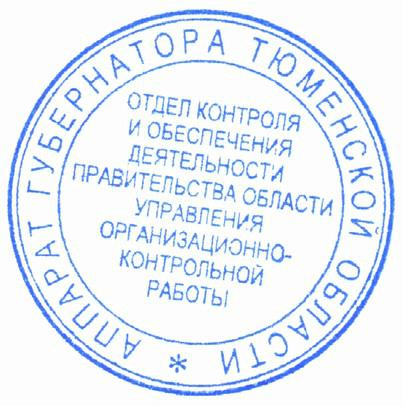 28 декабря 2018 г.№ 1772-рп